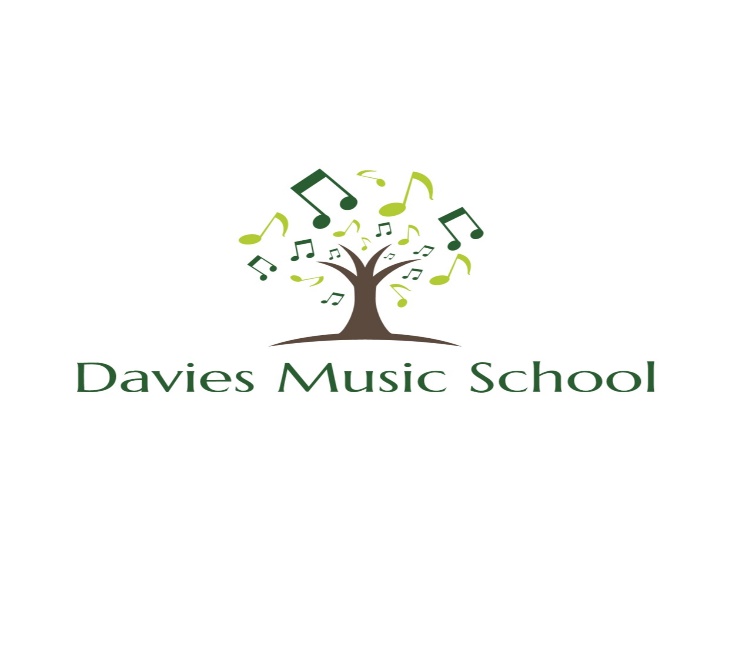 Davies Music School Enrolment form 2017 All information collected, is confidential and is under the privacy act.STUDENTS DETAILS Date of Enrolment: _________    Date of Birth: ___________      Male   Female  First Name:  _________________________ ___    Student Last Name: _______________________________   Current Residential Address: _________________________________________________________________ Suburb: _______________________  State: _____________  Postcode:  _____________________________ Religious Background: ____________________  Name of School / If Applicable ________________________ Type of Lesson:  Student’s Home     Teacher’s Home       Davies Music School Studio                                                                  Chosen Instrument: Piano/Keyboard    Drums  Guitar  Violin/Cello  Other:                                                                                       __________________ Payment Type:  Paying by the Term        Paying 4 Weeks in Advance    Preferred Lesson Day: _________________  Preferred Lesson Time:  _____________________ Have you/your child had previous lessons?   YES  NO              Have you/your child been working through any books? YES  NO (If YES, please write title of book)                 PARENTS DETAILS IF APPLICABLE Father`s full name / If Applicable.  ___________________________________________________________ Mother`s full name / If Applicable.  ___________________________________________________________      STUDENTS OR PARENTS DETAILS Home phone number:  ____________________  Mobile number:  _________________________________ Email Address:   ___________________________________________________________________________ Occupation for Mother:         ____________________ / Occupation for Father: ________________________ For Marketing purposes where did you find us? Please circle any of the numbers provided.  1. What internet site did you find us on? _________________________________________ 2. Yellow Pages. 3. Local Blue Pages. 4. School Advertisement. 5. Word of Mouth 6. Marketing pamphlet. 7. Other  Payments can be made:  By EFT:  BSB: 313-140 Account: 1203-8531 Account Name: Davies Music School  By mail -  Mail your cheque to Davies Music School (2 Marche Ct, Hoppers Crossing, VIC 3029) Accounts may not be altered. If fees are not paid in full within the due date of your invoice a $10 overdue fee will be added  to your account. All information collected, is confidential and is under the privacy act.